Een beeld als souvenir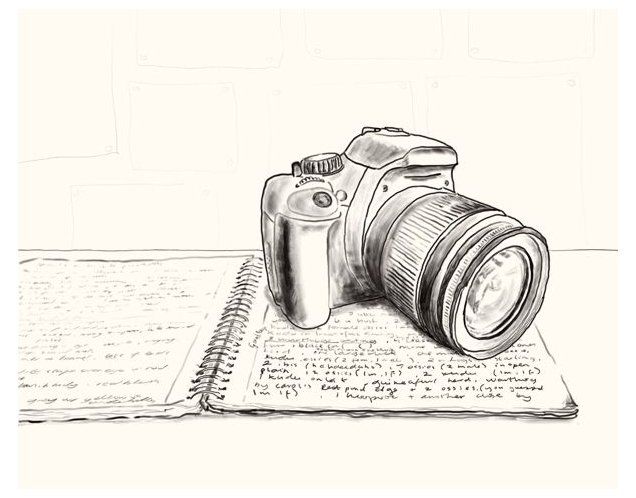 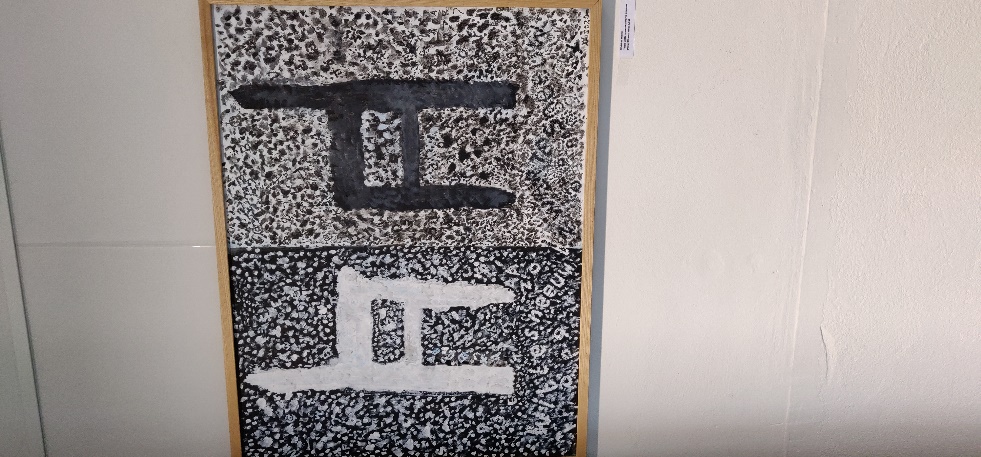 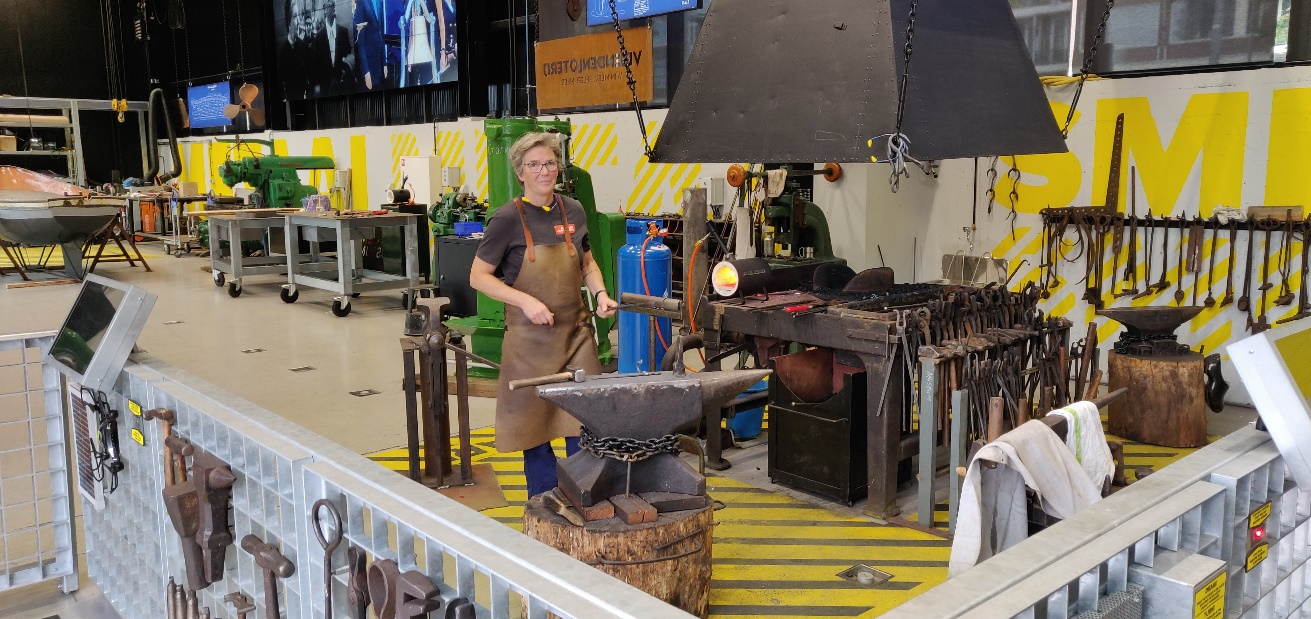 BLAUWrgba(32,79,125,255)#204f7dROODrgba(184,23,5,255)#b81705ROZErgba(242,150,127,255)#f2967fBRUINrgba(172,172,144,255)#acac90